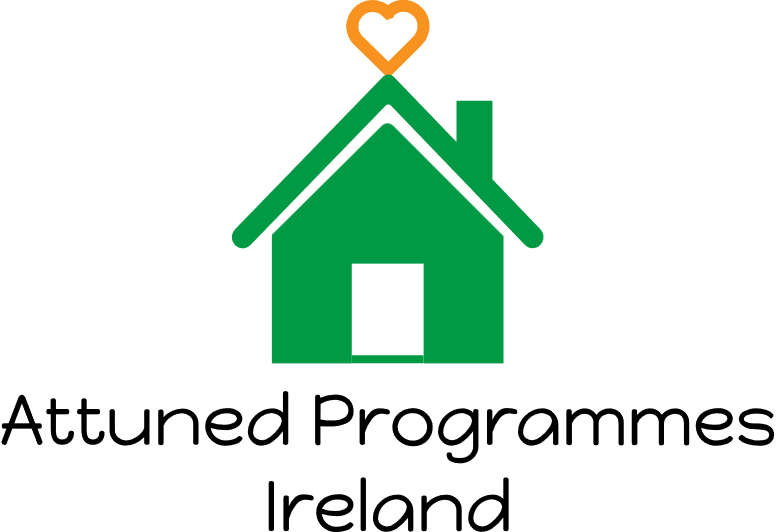 **Please email referrals to referrals@attunedprogrammes.ie                                                                  Part 1ReferenceThis should be completed by the referring social worker/aftercare worker prior to the commencement date agreed for the service. Its purpose is to assist with background information for use with pre-service general assessment and to determine specific interventions for the benefit of the Young Person. This should be completed by the referring social worker/aftercare worker prior to the commencement date agreed for the service. Its purpose is to assist with background information for use with pre-service general assessment and to determine specific interventions for the benefit of the Young Person. Form completed by/with             Date                                                   Identifying information                                                   Identifying information                                                   Identifying information                                                   Identifying information                                                   Identifying information                                                   Identifying informationName of ClientDate of BirthEthnicity/nationalityHome addressExpected commencement of serviceEstimated length of servicePPS No.Medical Card No.                                                 Contact information                                                 Contact information                                                 Contact information                                                 Contact informationSocial WorkerAddressEmail addressTelephoneOther agencies and key personnel involved any assessments that have been created and send reports available from the following:ie,.ACTS, speech and language, psychiatry psychology –(neurological, emotional, behavioural) physiotherapy, case/placement history, educational reportsAnticipated service requirementTo include but not limited to hours of service, sleep over requirement, staff ratio, accommodation- location and type, length of service. Please include any other relevant service requirementSocial History (Please send social history reports)Previous PlacementsOther Sections B through to F should be answered on the basis of the knowledge available to you and if possible please indicate at the conclusion of each answer whether or not the young person would share your opinion This can be done at the end of your answer by replying with one of the following in block capitals, AGREE, DISAGREE, DON’T KNOW. Sections B through to F should be answered on the basis of the knowledge available to you and if possible please indicate at the conclusion of each answer whether or not the young person would share your opinion This can be done at the end of your answer by replying with one of the following in block capitals, AGREE, DISAGREE, DON’T KNOW. Sections B through to F should be answered on the basis of the knowledge available to you and if possible please indicate at the conclusion of each answer whether or not the young person would share your opinion This can be done at the end of your answer by replying with one of the following in block capitals, AGREE, DISAGREE, DON’T KNOW.                            B Substance Misuse History                            B Substance Misuse History                            B Substance Misuse History1If known does the client take drugs/alcohol2If yes has this use affected his/her function3If yes how long has it been happening and if known how frequently does it occur.4If yes what is the client’s opinion on the subject5Is there or has there been involvement by specialist services dealing with substance misuse    C                                              Medical Issues    C                                              Medical Issues    C                                              Medical Issues1Give a brief overview of the client’s medical history including any diagnosis2Is he/she on any ongoing medication or undergoing ongoing treatment3Does  the client have any history of childhood head injury4Is there any history of alcohol/drug misuse by Mother during pregnancy   D                                            Emotional   D                                            Emotional   D                                            Emotional1If known what is the client’s mood usually like2If known what does he/she do when sad3If known what does he/she do when he/she is very upset/angry4Does the client exhibit any type of challenging behaviour5Has the client ever broke things or hit others when angry6Is there any history of absconding.7Is there any history of suicidal ideation8Is there any history of property damage9Is there any history of self-harm10Does the client have any problem with recurrent memories/flash backs11Describe the client’s relationship with food.12Is there any history of bed wetting12Is there any history of fire setting13Has the client ever been hospitalized and if yes state why and for how long14Has the client attended any counsellors before or any other programme15Has the client ever engaged in intentional harm to animals16Has the client either seriously injured or threatened to seriously injure another person   E                                              Education   E                                              Education   E                                              Education1Is the client involved in any form of education or training2What is the client’s known potential and current performance3Has the client achieved any qualifications or undertaken state exams4Is the client open to education even if it is at some distant future point5Has the client any long term academic goals6Has the client ever held been in employment or had any role incurring responsibility even if unpaidF                                                                   SocialF                                                                   SocialF                                                                   Social1Does the client have friends and is this something which is easy for him/her2Describe the client’s social skills. Is he/she sociable and how would the young person describe him/herselfOn a scale 1 – 4 where 1 is absent, 2 undeveloped 3 reasonable for age and 4 very good,  how would you rate the young person’s general living skills3What is known about the client’s interests. Are they individual or organised i.e. a sport or club.4What would the client typically do for recreation in afternoon/ evening /weekend.5What does the client do for fun6Does the client have any accessible role models that he/she relates well to. If yes state why7Is there any grouping in wider society that the young person would see an affinity with. If yes state why8Is there any fictional character/ group that the client would see as a role model. If yes state why9How does the client describe him/herself i.e. friendly/unfriendly, mean/kind, outgoing/reserved, open minded/close minded, anxious/ calm. 10Does the client see him/herself as belonging to a particular group.11Does the client see themselves as unique, just average, or in between. 12What is known about the client’s sexual preference and is he/she involved in any relationship13Describe the relationship. Is it positive or negative. Has it positive potential, or is there any indication of an abusive element in it, i.e. emotional, physical or sexual.                                                            Part 11                                                            Part 11                                                       History of Physical Abuse                                                       History of Physical AbuseIs there any known Child Protection or Safeguarding Vulnerable Adults Concerns?Status, suspected, confirmed, could not be ascertainedAge of young person at onsetFrequency i.e. daily/weekly/monthly etcBrief description How did it come to lightWhat happened nextWho supported the childDid any person of significance to client downplay abuseHas the client been able to discuss issues with a person of trust                                                     History of Sexual Abuse                                                     History of Sexual AbuseIs there any known Child Protection or Safeguarding Vulnerable Adults Concerns?Status, suspected, confirmed, could not be ascertainedAge of young person at onsetFrequency i.e. daily/weekly/monthly etcBrief description How did it come to lightWhat happened nextWho supported the childDid any person of significance to client downplay abuseHas the client been able to discuss issues with a person of trust                                                       Emotional Abuse                                                       Emotional Abuse                                                       Emotional AbuseIs there any known Child Protection or Safeguarding Vulnerable Adults Concerns?Status, suspected, confirmed, could not be ascertainedAge of young person at onsetFrequency i.e. daily/weekly/monthly etcBrief description How did it come to lightWhat happened nextWho supported the childDid any person of significance to YP downplay abuseDid any person of significance to YP downplay abuseDid any person of significance to YP downplay abuseHas the YP been able to discuss issues with a person of trust                                                         Neglect                                                         Neglect                                                         NeglectDescribe any incidences of neglect experienced by client. What did it involve, i.e. lack of food/shelter/stark living conditions etcDuration Age of client at onsetFrequency- was it constant/sporadic. Or did conditions suddenly deteriorateState accepted reason/cause for neglectDoes client agree with the above, or assign another reason.Has client been able to discuss personal impact of neglect with a trusted personDid client experience significant absence from principal care giver in childhood                                                  History/Risk of offending behaviour                                                 History/Risk of offending behaviour                                                 History/Risk of offending behaviour                                                 History/Risk of offending behaviour                                                 History/Risk of offending behaviour                                                 History/Risk of offending behaviour                                                 History/Risk of offending behaviour                                                 History/Risk of offending behaviour                                                 History/Risk of offending behaviour                                                 History/Risk of offending behaviour                                                 History/Risk of offending behaviour                                                 History/Risk of offending behaviour                                                 History/Risk of offending behaviourYP age at time of offenceYP age at time of offenceDescription of offenceHow did it come to lightHow did it come to lightYP attitude to offenceYP attitude to offenceCurrent status i.e. charges pending/ court date etc